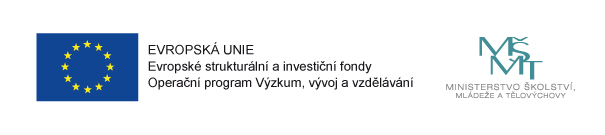 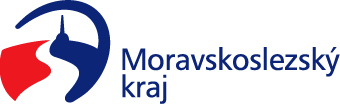 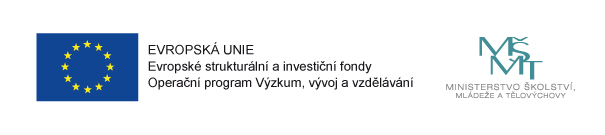 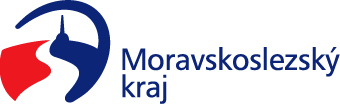 PŘÍLOHA Č. 1NÁVRH RÁMCOVÉ SMLOUVYna zajištění služby Přeprava žáků 2018/2019 (dlouhé trasy)uzavřená podle dle ustanovení § 1746 odst. 2 zákona č. 89/2012 Sb., občanský zákoník (dále jen „občanský zákoník“)1.	Smluvní strany1.			Střední škola řemesel, Frýdek-Místek, příspěvková organizacesídlo:			Pionýrů 2069, 738 01  Frýdek-Místek   identifikační číslo:	13644301bankovní spojení:	Komerční banka, pobočka Frýdek-Místek, č. ú. 115-7273360257/0100zastoupena:		Mgr. Petrem Solichem(dále jen „objednatel“)a 2.			 XXXXsídlo:identifikační číslo: bankovní spojení: zastoupena:(dále jen „poskytovatel")2.	Předmět Smlouvy a povinnosti smluvních stran 2.1.	Poskytovatel se touto Smlouvou zavazuje, že provede pro objednatele službu spočívající v zajištění přepravy žáků v rámci projektu Operačního programu Výzkum, vývoj a vzdělávání (dále jen „OP VVV") Odborné, kariérové a polytechnické vzdělávání v MSK dle aktuálních potřeb objednatele rámci České republiky (dále jen „doprava").2.2.	 Objednatel uzavírá tuto Smlouvu s jedním poskytovatelem. Poskytovatel je po celou dobu účinnosti této Smlouvy vázán svoji nabídkou podanou ve veřejné zakázce, na jejímž základě je uzavírána tato Smlouva (dále jen „nabídka uchazeče"). Nedílnou součástí této Smlouvy je Krycí list.2.3.	 Zakázka je součástí projektu financovaného z OP VVV. Z tohoto titulu se režim financování bude řídit pravidly financování projektu z výše uvedeného operačního programu a pravidly EU. Poskytovatel, je v souladu s požadavky projektů OP VVV povinen dodržet následující ustanovení smlouvy:2.3.1. Dodržovat pravidla publicity OP VVV.                                                     2.3.2. Řádně uchovávat originál Rámcové smlouvy včetně jejích případných dodatků a včetně všech příloh k těmto dokumentům, veškeré originály účetních dokladů a originály dalších souvisejících dokumentů.2.3.3. Poskytovatel je povinen pro účely kontroly ze strany poskytovatele dotace, Řídícího orgánu OP VVV, Evropské komise, Evropského účetního dvora, Nejvyššího kontrolního úřadu a dalších oprávněných osob archivovat veškerou dokumentaci projektu minimálně do roku 2033, pokud český právní řád nestanoví lhůtu delší. Výše uvedené dokumenty a účetní doklady budou uchovány způsobem uvedeným v zákoně č. 563/1991 Sb., o účetnictví, ve znění pozdějších předpisů, v zákoně č. 499/2004 Sb., o archivnictví a spisové službě a o změně některých zákonů, ve znění pozdějších předpisů a v souladu s dalšími platnými právními předpisy ČR.2.3.4. V souladu se zákonem č. 320/2001 Sb., nařízení Komise (ES) č. 1828/2006 a v souladu s dalšími právními předpisy ČR a ES je povinen poskytovatel umožnit výkon kontroly všech dokladů vztahujících se k realizaci projektu, poskytnout osobám oprávněným k výkonu kontroly veškeré doklady související s realizací projektu, umožnit průběžné ověřování souladu údajů uváděných v monitorovacích zprávách se skutečným stavem v místě realizace projektu a poskytnout součinnost všem osobám oprávněným k provádění kontroly. Těmito oprávněnými osobami jsou poskytovatel a jím pověřené osoby, územní finanční orgány, Ministerstvo školství, mládeže a tělovýchovy, Ministerstvo financí, Nejvyšší kontrolní úřad, Evropská komise a Evropský účetní dvůr, případně další orgány oprávněné k výkonu.2.3.5. V případě potřeby a na žádost objednatele poskytnout mu materiály a podklady pro zpracování monitorovací zprávy.3.	Objednávání3.1	Realizace předmětu této Smlouvy bude probíhat formou písemných objednávek učiněných oprávněnou osobou objednatele za podmínek uvedených v tomto článku. Písemná objednávka učiněná objednatelem je písemnou výzvou k podání nabídky a písemné potvrzení této objednávky poskytovatelem je podáním nabídky.3.2.	Za písemnou objednávku je pro účely této Smlouvy považována i objednávka učiněná elektronicky na e-mailovou adresu: ……………………………….. (doplní poskytovatel). Poskytovatel je povinen bez zbytečného odkladu informovat objednatele o změně shora uvedených kontaktních údajů.3.3.	Objednávka musí obsahovat minimálně tyto náležitosti:-	identifikace objednatele (název, sídlo, IČ, tel., fax/e-mail),-	přesná specifikace dopravy (tj. datum a čas odjezdu, název cílové destinace, předpokládaný odjezd z cílové destinace),-	jméno a podpis oprávněné osoby.3.4. 	Objednatel je povinen učinit objednávku nejméně 5 pracovních dnů přede dnem plnění.3.5. 	Poskytovatel je povinen objednávku do 1 pracovního dne od jejího doručení písemně potvrdit na e-mailovou adresu objednatele, ze které objednávka odešla, příp. na adresu objednatele uvedenou v záhlaví objednávky.3.6.	Pokud objednávka nebude obsahovat shora uvedené náležitosti, má poskytovatel právo požadovat po objednateli doplnění či upřesnění údajů. Pokud i přes výzvu nebudou chybějící údaje doplněny, není povinen objednávku potvrdit.4.	Místo a termín plnění4.1.	Místem plnění Rámcové smlouvy je Česká republika. Jednotlivé jízdní relace jsou uvedeny                     v příloze č. 1 – Krycí list, který je nedílnou součástí smlouvy.4.2.	Termín plnění Rámcové smlouvy se sjednává na dobu určitou:Zahájení Rámcové smlouvy:	k datu podpisu Rámcové smlouvy Ukončení Rámcové smlouvy: 	30. 6. 20194.3.	Objednanou dopravu je poskytovatel povinen plnit dle podmínek uvedených v potvrzené objednávce. Termín plnění je sjednán jako fixní, při jeho nedodržení se smlouva o poskytnutí služby, spočívající v přepravě žáků, od počátku ruší. Objednatel není povinen určit poskytovateli náhradní lhůtu k plnění.4.4.	V případě, že poskytovatel nezajistí dopravu dle potvrzené objednávky, je povinen objednateli uhradit smluvní pokutu ve výši 15 000 Kč za každé jednotlivé nesplnění objednávky; tím nezaniká právo objednatele na náhradu škody, která mu nesplněním objednávky vznikla.5. 	Cena5.1.	Cena za jednotlivá dílčí plnění bude stanovena za skutečně poskytnuté služby v souladu s předpokládanou cenou za dopravu zahrnující veškeré související náklady včetně čekání do požadovaného cíle, ubytování řidičů, apod. 5.2.	Ceny za jednotlivá dílčí plnění jsou stanoveny v příloze č. 1 smlouvy Krycí list, který je nedílnou součástí této smlouvy a jsou platné po celou dobu účinnosti této Smlouvy.5.3.	Cenou se rozumí cena včetně DPH dle aktuální výše.5.4.	V takto stanovené ceně jsou zahrnuty veškeré náklady poskytovatele související s poskytnutím služby (např. přístavné, odstavné, dálniční poplatky, doba čekání, ubytování řidiče, atd.). Poskytovatel není oprávněn účtovat si žádné další náklady související s plněním služby.5.5. 	Změna ceny je možná pouze v případě, že v průběhu realizace předmětu plnění této Smlouvy dojde ke změnám sazeb DPH. V tomto případě bude celková cena za poskytnuté služby upravena podle výše sazeb DPH platných v době vzniku zdanitelného plnění. V takovém případě nebude vyhotoven dodatek k této Smlouvě. Účinnost této změny ceny nastává v návaznosti na účinnost změny příslušného obecně závazného právního předpisu. Cena nebude měněna v souvislosti s inflací, změnou hodnoty kurzu české koruny vůči zahraničním měnám či jinými faktory s vlivem na měnový kurz a stabilitu měny.6.	Platební podmínky 6.1.	Zaplacení ceny bude provedeno bezhotovostně po poskytnutí jednotlivých dílčích plnění na základě poskytovatelem vystavených daňových dokladů (faktur), a to na bankovní účet uvedený na těchto daňových dokladech (fakturách). Objednatel neposkytuje zálohy.6.2.	Daňový doklad (fakturu) doručí poskytovatel objednateli v jednom vyhotovení neprodleně, nejpozději však do 14 dnů na adresu objednatele pro doručování daňového dokladu uvedenou v Objednávce. Objednatel zaplatí cenu dle daňového dokladu (faktury) do 14 dnů ode dne jeho prokazatelného obdržení. Za den splnění platební povinnosti se považuje den odepsání ceny dílčího plnění z účtu objednatele ve prospěch poskytovatele.6.3.	Daňový doklad (faktura) musí obsahovat zejména všechny náležitosti stanovené zákonem č. 235/2004 Sb., o dani z přidané hodnoty, ve znění pozdějších právních předpisů a zákonem č. 563/1991 Sb., o účetnictví, ve znění pozdějších předpisů. Na faktuře bude uvedeno číslo projektu, tj. CZ.02.3.68/0.0/0.0/16_034/0008507. Součástí každého daňového dokladu (faktury) bude specifikace dopravy (cílová destinace, datum a čas odjezdu a příjezdu, počet km, počet hodin stání), Záznam o provozu vozidla podepsaný pověřeným pracovníkem vedoucím výjezdu a kopie příslušné oboustranně potvrzené Objednávky dílčího plnění. V případě, že objednatel bude požadovat jiné časy odjezdů, čímž dojde k navýšení čekací doby přepravce, bude se tato fakturovat dle ceny uvedené v Krycím listě.6.4.	Objednatel je oprávněn před uplynutím lhůty splatnosti vrátit daňový doklad (fakturu), který neobsahuje požadované náležitosti, není doložen požadovanými nebo úplnými doklady, nebo obsahuje nesprávné cenové údaje.6.5.	Ve vráceném daňovém dokladu (faktuře) musí objednatel vyznačit důvod vrácení daňového dokladu (faktury). Poskytovatel je povinen vystavit nový daňový doklad (fakturu) s tím, že oprávněným vrácením daňového dokladu (faktury) přestává běžet původní lhůta splatnosti daňového dokladu (faktury) a běží nová lhůta stanovená v čl. 6.2. této Smlouvy ode dne prokazatelného doručení opraveného a všemi náležitostmi opatřeného daňového dokladu (faktury) objednateli.7.	Zánik Smlouvy 7.1.	Tato Smlouva zaniká vedle obchodním zákoníkem stanovených důvodů také:-	dohodou smluvních stran spojenou se vzájemným vyrovnáním účelně vynaložených nákladů.-	jednostranným odstoupením od Smlouvy ze strany objednatele pro její podstatné porušení poskytovatelem, kterým se rozumí:a) opakované nepotvrzení přijetí objednávkyb) opakované nesplnění či porušení povinností poskytovatele vyplývající z této Smlouvy, přičemž opakovaným porušením se rozumí nejméně druhé porušení či nesplnění jakékoliv povinnosti. Objednatel je oprávněn ze stejných důvodů odstoupit také pouze od dílčího plnění, jehož se podstatné porušení, definované v tomto článku, týká. Odstoupením objednatele od dílčího plnění tato rámcová Smlouva nezaniká.7.2.	Objednatel je oprávněn od této Smlouvy odstoupit, tj. nerealizovat plnění či jeho část za předpokladu, že výdaje na toto plnění budou řídícím orgánem OP VVV, případně jiným kontrolním subjektem, označeny za nezpůsobilé, případně nebude vůbec dotace z OP VVV poskytnuta.7.3.	Objednatel je oprávněn tuto Smlouvu vypovědět bez udání důvodu s měsíční výpovědní lhůtou, která začíná běžet prvním dnem měsíce následujícího po doručení výpovědi. V pochybnostech se má za to, že k doručení výpovědi druhé straně došlo třetího dne po jejím odeslání, den odeslání v to nepočítaje.8. 	Vyšší moc 8.1.	Za okolnosti vylučující odpovědnost smluvních stran za prodlení s plněním smluvních závazků dle této Smlouvy (vyšší moc) jsou považovány takové překážky, které nastanou nezávisle na vůli povinné smluvní strany a brání jí ve splnění její povinnosti z této Smlouvy, jestliže nelze rozumně předpokládat, že by povinná smluvní strana takovou překážku nebo její následky odvrátila nebo překonala, a dále, že by v době vzniku smluvních závazků z této Smlouvy vznik nebo existenci těchto překážek předpokládala.8.2.	Za překážky dle bodu 8.1. této Smlouvy se výslovně považují živelní pohromy, jakákoliv embarga, občanské války, povstání, válečné konflikty, teroristické útoky, nepokoje nebo epidemie. Za živelní pohromy se zejména považují požár, úder blesku, povodeň nebo záplava, vichřice nebo krupobití, sesuv nebo zřícení lavin, skal, zemin nebo kamení.8.3.	Nastanou-li okolnosti vylučující odpovědnost jedné ze smluvních stran, které způsobí či mohou způsobit podstatné zpoždění jakéhokoliv termínu podle této Smlouvy, či zánik nebo zrušení závazků podle této Smlouvy, jsou smluvní strany povinny se neprodleně o těchto okolnostech vylučujících odpovědnost informovat a vstoupit do jednání ohledně řešení vzniklé situace. Objednatel ani poskytovatel nejsou oprávněni takto vzniklé situace jakkoliv zneužít ve svůj prospěch a jsou povinni v dobré víře usilovat o dosažení přijatelného řešení pro obě smluvní strany v co nejkratší době. V případě porušení této povinnosti spolupracovat kteroukoliv smluvní stranou, je tato smluvní strana v prodlení s plněním svých povinností dle této Smlouvy.8.4.	V případě, že nedojde k dohodě smluvních stran, termíny plnění jednotlivých povinností podle této Smlouvy dotčené okolností vylučující odpovědnost se prodlužují o dobu, po kterou okolnost vylučující odpovědnost trvala.8.5.	Odpovědnost nevylučuje překážka, která vznikla teprve v době, kdy povinná strana byla v prodlení s plněním své povinnosti, či vznikla z jejích hospodářských poměrů.8.6.	Účinky okolnosti vylučující odpovědnost jsou omezeny pouze na dobu, dokud trvá příslušná překážka, s níž jsou tyto účinky spojeny.9. 	Zvláštní ujednání9.1.	Všechny právní vztahy, které vzniknou při realizaci závazků vyplývajících z této Smlouvy, se řídí právním řádem České republiky.9.2.	Tuto Smlouvu lze měnit pouze písemným, číslovaným, oboustranně potvrzeným ujednáním, výslovně nazvaným dodatek ke Smlouvě podepsaným statutárními orgány nebo zmocněnými zástupci obou smluvních stran. Jiné zápisy, protokoly, apod. se za změnu Smlouvy nepovažují. V případě změny zástupce objednatele nebo poskytovatele oprávněného jednat ve věcech technických nebude vyhotoven dodatek ke Smlouvě; smluvní strana, u které ke změně zástupce došlo, je povinna tuto změnu oznámit druhé smluvní straně. Účinnost změny nastává okamžikem doručení oznámení příslušné smluvní straně.9.3.	Smluvní strany sjednaly, že doručování se provádí na doručovací adresy uvedené v čl. 1 této Smlouvy, a to prostřednictvím osoby, která provádí přepravu zásilek (kurýrní služba), nebo prostřednictvím držitele poštovní licence podle zvláštního právního přepisu, doporučeně s dodejkou, nebo osobně proti potvrzení o převzetí. V případě, že smluvní strana odmítne doručovanou zásilku převzít, platí den odmítnutí převzetí za den doručení. V případě, že smluvní strana nevyzvedne zásilku v úložní době u držitele poštovní licence, má se za to, že zásilka byla doručena třetím dnem od uložení a to, i když se smluvní strana o uložení nedozvěděla. Ujednání tohoto článku se nevztahují na doručování sjednané v čl. 3. a 5.2. této Smlouvy.9.4.	V případě zániku poskytovatele je tento povinen ihned sdělit objednateli tuto skutečnost, event. sdělit svého právního nástupce. V případě změny sídla, místa podnikání, nebo doručovací adresy prodávajícího je poskytovatel povinen neprodleně tuto skutečnost oznámit objednateli. Pokud poskytovatel tuto povinnost nesplní, platí pro doručování písemností adresa uvedená v čl. 1. této Smlouvy.9.5.	Poskytovatel souhlasí se zveřejněním obsahu této Smlouvy, kromě ustanovení, která obsahují obchodní tajemství.9.6.	V případě, že nastane rozpor mezi touto Smlouvou a jejími přílohami, budou přednostně aplikována ustanovení této Smlouvy.9.7.	Tato Smlouva nabývá platnosti a účinnosti dnem jejího podpisu oběma smluvními stranami a je uzavírána na dobu určitou do 30. 6. 2019. Pokud plnění této smlouvy podléhá povinnosti uveřejnění v Registru smluv ve smyslu zákona č. 340/2015 Sb., Zákona o registru smluv, uveřejnění v souladu se zákonem provede zadavatel.9.8.	Smlouva je vyhotovena ve třech výtiscích, z nichž obdrží jeden výtisk poskytovatel a dva výtisky jsou určeny pro objednatele. Přílohou č. 1 této smlouvy a její nedílnou součástí je Krycí list. Zadavatel si vyhrazuje právo upravit místo plnění dle aktuálních potřeb.Ve Frýdku-Místku, dne …………………….			V …………………………., dne …………………...Za  objednatele	  					Za poskytovatele……………………………………………….    		……………………………………………….   Mgr. Petr Solich       ředitel školy